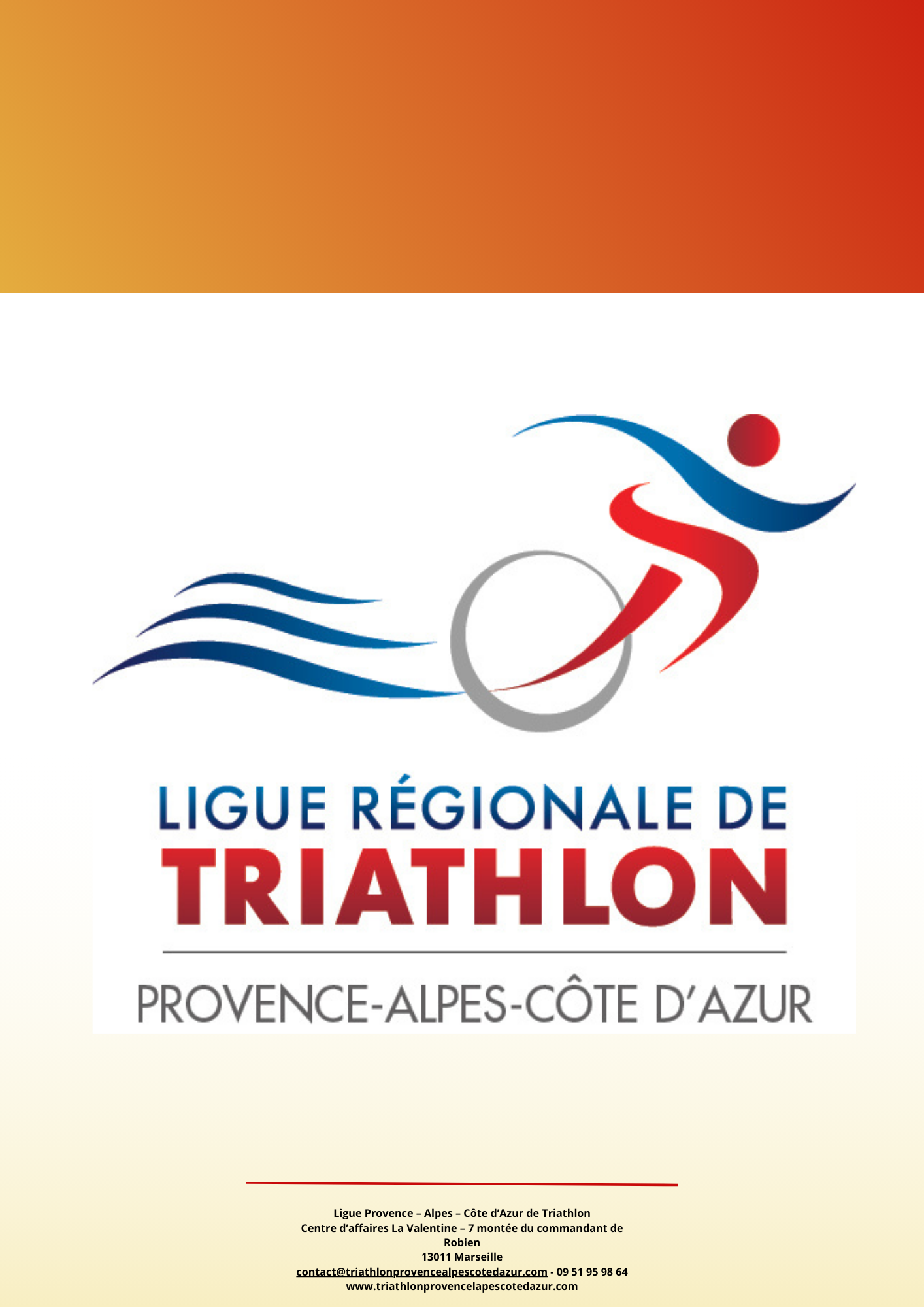 INTRODUCTIONOBJECTIFSAnimer le territoire de ressort ; mobiliser les licenciés sur plusieurs circuits d’épreuves; établir une hiérarchie des clubs basée sur leurs efforts de développement.PRINCIPESL’organisation d’une épreuve support d’un label régional Provence – Alpes – Côte d’Azur de Triathlon (LIGUE) est confiée, après appel à candidature, à un organisateur agréé par la Fédération Française de Triathlon (FFTRI) située sur le territoire de la LIGUE.Trois types de label sont délivrés : Label « Division 3 » - Championnat régional des clubsLabel « Jeunes » - Challenges individuel et club - Championnat - SélectifLabel « Adultes » - Challenges individuel et clubLa diffusion officielle des épreuves labélisées a été faite sur le site internet de la LIGUE (https://www.triathlonprovencealpescotedazur.com/) le lundi 4 décembre 2023. CALENDRIERLabel « Division 3 » - Championnat régional des clubsLabel « Jeunes » - Challenges – Championnat – Sélectif (Tableau 1)Label « Jeunes » - Challenges – Championnat – Sélectif (Tableau 2)Label « Adultes » - ChallengesRÈGLES COMMUNESREGLEMENTATIONLa « réglementation des épreuves à label régional » complète la réglementation sportive. CONDITIONS DE PARTICIPATIONLabel « Division 3 » (D3)Ouvert aux licences compétitions « Jeune » et « Paratriathlon Jeune » (Cadets et Juniors, Garçons et Filles), « Senior et plus âgé » et « paratriathlon senior et plus âgé » (Seniors, Masters Hommes et Femmes).Ouvert à l'ensemble des clubs de la LIGUE affiliés à la F.F.TRI. exempts de toutes créances auprès de la LIGUE et de la F.F.TRI.Dans le cadre du développement de la pratique "Jeunes", la LIGUE sera autorisée à former une équipe appelée "LIGUE JEUNES » (une équipe homme et une équipe femme). Les licenciés des catégories allant de Cadet à U23 auront la possibilité de rejoindre ces équipes (composition conforme aux conditions définies par la commission technique) à condition que leurs clubs respectifs ne participent pas au circuit régional de la discipline concernée au cours de l'année en cours.Ces équipes figurent au classement du circuit régional, mais elles ne pourront en aucun cas prétendre à une qualification pour les demi-finales.Dès lors qu’un athlète participe à une étape de Division 1 ou Division 2 de la discipline concernée en année N, il n’est plus autorisé à participer au circuit régional D3.Si un athlète des catégories Cadets à U23 participe à une étape de la Division 1 ou Division 2 de sa discipline au cours de l'année N en tant que membre de l'équipe U23, il est autorisé à prendre part au circuit régional D3.Peuvent participer, uniquement les athlètes pour lesquels(le)s la demande de licence aura été validée informatiquement dans l’application fédérale par la ligue régionale :En cas de mutation : au plus tard le 31 janvier de la saison en cours,En l’absence de mutation : au plus tard lors de l’inscription à l’étape.Toutes les situations individuelles n’entrant pas dans cette réglementation seront examinées par la commission technique de la LIGUE.Chaque club ne peut inscrire qu’une équipe par circuit et par sexe.Chaque équipe inscrite se verra attribuer une série de numéro de dossards qu’elle gardera sur l’ensemble des épreuves du championnat. Label « Jeunes »Ouvert aux licences « Jeune » et « paratriathlon jeune » (Mini-Poussins, Poussins, Pupilles, Benjamins, Minimes, Cadets et Juniors, Garçons et Filles).Label « Adultes »Ouvert aux licences « Senior et plus âgé » et « paratriathlon senior et plus âgé » (Seniors, Masters Hommes et Femmes).TITRES DECERNESLabel « D3 »La LIGUE décernera les titres de « champion régional des clubs D3 duathlon » et « champion régional des clubs D3 triathlon ».Label « Jeunes »La LIGUE décernera les titres de « vainqueur du challenge jeunes individuel » et « vainqueur du challenge jeunes clubs ».La LIGUE décernera le titre de « champion régional jeunes » dans les catégories Benjamins, Minimes, Cadets et Juniors pour les épreuves de : Aquathlon DuathlonRaidsTriathlon Pour le championnat régional de Raids, un titre sera décerné pour les équipes féminines, mixtes et masculines. Les équipiers seront de même catégorie d’âge et composées d’athlètes d’un même club. Exception : Une équipe peut être composée d’un athlète benjamin et d’un athlète minime. Dans ce cas, l’équipe est classée dans la catégorie minime.Une équipe peut être composée d’un athlète cadet et d’un athlète junior. Dans ce cas, l’équipe est classée dans la catégorie junior.La LIGUE décernera le titre de « champion régional 1, 2 et 3 » aux clubs finissant 1er de leurs divisions respectives.Label « Adultes »La LIGUE décernera le titre de « vainqueur du challenge adultes individuel » au premier athlète classé des catégories Seniors et Masters.La LIGUE décernera le titre de « vainqueur du challenge adultes clubs » au premier club du classement général du challenge clubs.La LIGUE décernera le titre de « champion régional adultes » aux vainqueurs individuels du « challenge adultes » des catégories Seniors et Masters.La LIGUE décernera le titre de « champion régional 1, 2 et 3 » aux clubs finissant 1er de leurs divisions respectives.RECOMPENSESPour la remise des prix, la présence est obligatoire.Label « D3 »Seront récompensés, par une coupe, lors de chaque étape : les 3 premiers clubs féminins et masculins.Seront récompensés, par une coupe, lors la finale : les 3 premiers clubs féminins et masculins.Label « Jeunes »Seront récompensés, par une coupe, lors de la finale du « challenge individuel » : la première fille et le premier garçon de chaque catégorie (mini-poussins à juniors).Seront récompensés, par une coupe et une dotation financière, lors de la finale du « challenge clubs » : les 5 premiers clubs de Régionale 1.Seront récompensés par un trophée lors de la finale du « challenge clubs » : les 1er de chaque division (1er Régionale 1, 1er Régionale 2 et 1er Régionale 3).Label « Adultes »  Seront récompensés, par des dotations, lors de la finale du « challenge individuel » : la première femme et le premier homme de chaque catégorie (seniors et masters).Seront récompensés, par une coupe et une dotation financière, lors de la finale du « challenge clubs » : les 5 premiers clubs Régionale 1.Seront récompensés par un trophée lors de la finale du « challenge clubs » : les 1er de chaque division (1er Régionale 1, 1er Régionale 2 et 1er Régionale 3).DIFFUSION DES RESULTATSAprès validation par la LIGUE, les classements seront publiés sur le site internet de la LIGUE (www.triathlonprovencealpescotedazur.com).LABEL « DIVISION 3 » - CHAMPIONNAT RÉGIONAL DES CLUBS PRINCIPELe Championnat de France des clubs de D3 de Duathlon se dispute sur la formule d’élimination directe sur trois niveaux consécutifs :Niveau 1 : Circuit régional. Les 10 premières équipes accèdent au niveau 2.Niveau 2 : 1/2 finale nationale Masculins D3 zone Sud-Est – 30 juin 2024 – Roanne (42). Les 5 premières équipes accèdent au niveau 3.1/2 finale nationale Féminines D3 zone Sud-Est –30 juin 2024 – Roanne (42). Les 5 premières équipes accèdent au niveau 3.Niveau 3 :    Finale nationale Masculins D3 – 29 septembre 2024 – Châteauroux (36). Les 3 premières équipes accèdent à la D2.                               Finale nationale Féminines D3 – 29 septembre 2024 – Châteauroux (36). Les 3 premières équipes accèdent à la D2.                               Le Championnat de France des clubs de D3 de Triathlon se dispute sur la formule d’élimination directe sur trois niveaux consécutifs :Niveau 1 : Circuit régional. Les 10 premières équipes accèdent au niveau 2.Niveau 2 : 1/2 finale nationale Masculins D3 zone Sud-Est – 6 juillet 2024 – Lapte (43). Les 5 premières équipes accèdent au niveau 3.1/2 finale nationale Féminines D3 zone Sud-Est – 6 juillet 2024 – Lapte (43). Les 5 premières équipes accèdent au niveau 3.Niveau 3 :    Finale nationale Masculins D3 – 21 Septembre 2024 – St Donnât-sur-l ’Herbasse (26). Les 3 premières équipes accèdent à la division 2 (D2).                               Finale nationale Féminines D3 –21 Septembre 2024 – St Donnât-sur-l ‘Herbasse (26). Les 3 premières équipes accèdent à la division 2 (D2).   INSCRIPTIONSInscription au circuitLe club souhaitant participer est tenu, avant le 31 janvier 2024 de s'inscrire sur le module d’inscription D3 du chronométreur, via  le formulaire suivant : https://www.eventicom.fr/evenements/detail/Championnat-regional-des-clubs-Division-3-de-Duathlon-et-Triathlon-2024-Ligue-Provence-Alpes-Cote-dAzur-de-Triathlon-1313Les droits d’inscriptions pour l’ensemble des étapes sont de 250e par équipes en duathlon et 450e par équipes en triathlon hors frais bancaires.Le forfait sur une ou plusieurs étapes (équipe incomplète ou non-partante) ne donne pas lieu au remboursement des frais d’inscriptions. Le montant total sera reversé à l’organisateur de l’étape. Une visioconférence sera organisée par la LIGUE, entre deux et trois semaine avant la première étape du circuit D3 de Duathlon et entre deux et trois semaines avant la première étape du circuit D3 de Triathlon, pour présenter les circuits 2024, ou la présence des clubs inscrits (responsable D3) est fortement recommandée.                          Sur l’étapeLe club est tenu d’inscrire une équipe de 5 athlètes maximum, plus les athlètes supplémentaires (sauf pour les épreuves en contre-la-montre par équipe) pour les écoles de triathlon labellisées 2024, sur le module d’inscription D3 du chronométreur, au plus tard sept jours avant la date de l’étape à 23h59.Les clubs non-labellisés « École de Triathlon » pourront inscrire 5 athlètes maximum.Les clubs labellisés 2024 « École de Triathlon *, **, et *** » pourront inscrire 7 athlètes maximum (sauf pour les épreuves en contre-la-montre par équipe).Les clubs labélisés 2024 « label Avenir » pourront inscrire 6 athlètes maximum (sauf pour les épreuves en contre-la-montre par équipe).Le club est tenu au retrait des dossards, de confirmer la composition de l’équipe prenant le départ auprès de la LIGUE.La composition de l’équipe pourra être modifiée dans la limite d’une modification (ajout, remplacement) uniquement lors du retrait des dossards, selon les règles définies dans le paragraphe introduction-conditions de participation.Dans le cadre d’une inscription d’athlète supplémentaire sur une étape, le club s'acquitte des droits d’inscription de l’athlète considéré (25 euros par athlètes) directement auprès de l’organisation lors du retrait des dossards.Les athlètes supplémentaires devront : Être inscrits sept jours avant l’épreuve sur le module d’inscription D3 du chronométreur Être de catégories cadets, juniors ou U23 Avoir fait la demande de licence compétition FFTRI et qu’elle soit validée informatiquement dans l’application fédérale par la LIGUE selon les règles définies dans le paragraphe introduction-conditions de participationTENUESLa tenue devra être identique pour l’ensemble des athlètes (U23 également) de l’équipe et à minima faire figurer le nom du club.Sur chaque étape, les athlètes devront se présenter à l’entrée de l’aire de transition avec la tenue de course. La conformité des tenues de course (tenue identique et nom du club) sera validée par la LIGUE à l’entrée de l’aire de transition et durant la course. En cas de tenues non-conformes durant la course, le club sera sanctionné d’une pénalité de 20 points sur l’étape.Une tenue est considérée comme conforme si la marque, le design (trifonctions manche courtes et sans manches ne sont pas considérées comme identiques), le code couleurs et le positionnement des couleurs est identique entre les athlètes.En cas d’intempéries, sur validation de la LIGUE, les athlètes pourront porter : Une sous-tenue tout au long de l’épreuve.Une sur-tenue lors de la partie cycliste.CLASSEMENTClassement de l'étapeLe concurrent marque le nombre de points égal à sa place (le 1er marque 1 point...)Addition des points des 3 premiers de chaque équipe, athlètes supplémentaires compris. Le classement par équipe est établi en fonction du nombre de points inscrits par l'équipe.L’équipe ayant le plus faible capital de points sera classée première. Dans le cas d’une épreuve disputée en équipe (relais, contre-la-montre par équipe…) le classement de l’équipe est établi à partir du classement de l’épreuve. Le classement des équipes de club sur l’étape donne lieu à l’attribution de points, comme ci-après :Au-delà de la 16ème place, les équipes classées marquent un (1) point.Les équipes déclassées, non-classées et les équipes absentes sur l’étape obtiennent zéro (0) point.En cas d'égalité, les équipes seront départagées par le 3ème concurrent le mieux classé.Classement généralLe classement général du circuit est établi en additionnant les points obtenus par chaque équipe de club sur chaque étape. Le club obtenant le plus grand nombre de points à l'issue du circuit est déclaré vainqueur. En cas d'égalité, est déclaré premier le club ayant obtenu le plus grand nombre de victoires, puis le plus grand nombre de deuxièmes places, et ainsi de suite. En cas de nouvelle égalité, le classement de la dernière étape courue détermine le classement. Le classement général est effectué en tenant compte uniquement du classement des étapes réalisées.DISQUALIFICATIONLe non-respect de cette réglementation sportive spécifique entraîne l'exclusion définitive de l'équipe.LABEL « JEUNES » - CHALLENGE – CHAMPIONNAT – SÉLECTIF INSCRIPTIONSL’athlète (ou le club) souhaitant participer à une manche du challenge jeunes est tenu de s'inscrire directement pour chacune des manches sur le module d’inscription du chronométreur au plus tard à J-2 à 23h59, soit pour une épreuve le dimanche : le vendredi à 23h59.CLASSEMENTLa méthode de calcul pour le classement du challenge jeunes individuel s’effectue de la manière suivante :Au-delà de la 26e place, chaque participant marque un (1) point.Un coefficient de 1,5 est appliqué à la finale. Un coefficient de 0,8 est appliqué sur le total des points de l’étape pour le club organisateur.Raids : Les équipiers peuvent être de catégorie d’âge différentes mais doivent être composées d’athlètes d’un même club. Une équipe peut être composée d’un athlète benjamin et d’un athlète minime. Dans ce cas, l’équipe est classée dans la catégorie minime. Une équipe peut être composée d’un athlète cadet et d’un athlète junior. Dans ce cas, l’équipe est classée dans la catégorie junior.Pour cette discipline, les équipes mixtes seront également comptabilisées de la même façon que les équipes garçons et filles.Calcul pour le classement des clubs sur une manche : Le nombre total de points marqués par le club lors d'une manche est divisé par le nombre d'athlètes classés par le club lors de cette même manche. Le résultat de cette division est ensuite ajouté au nombre total d'athlètes classés par le club lors de ladite manche. Les points attribués au club pour la manche la manche Raid seront le cumul des points des athlètes du club – divisé par 2.Exemple 1 : Un club X, classement 5 athlètes sur le Triathlon Z aux places suivantes :1er soit 45 points4ème soit 32 points6ème  soit 26 points7ème soit 24 points14ème soit 13 pointsCe qui donne pour le nombre de points sur la manche : (((45+32+26+24+13) / 5) + 5) = 33 pointsExemple 2 : Un club X, classement 4 équipes sur le Raid W aux places suivantes :2nde soit 40 points pour l’athlète A et 40 points pour l’athlète B5ème soit 29 points pour l’athlète C et 29 points pour l’athlète D9ème  soit 20 points pour l’athlète E et 20 points pour l’athlète F12ème soit 15 points pour l’athlète G et 15 points pour l’athlète HCe qui donne pour le nombre de points sur la manche : ((40+40) +(29+29) +(20+20) +(15+15)) / 2 = 104(104 / 8) + 8 = 21 pointsCalcul pour le classement final des clubs : Addition des points de toutes les manches en prenant en considération les coefficients mentionnés ci-dessus.Dans le cadre du développement la LIGUE met en place à compter de la saison 2024 un système de niveau régional sur le Challenge Jeunes. Les 12 premiers clubs du Challenge Jeunes 2023 seront classés en Régional 1, les clubs classés de la 13ème à la 24ème place du Challenge Jeunes 2023 seront classés en Régional 2, les autres clubs (participants 2023 ou nouveaux 2024) seront classés en Régional 3.Sur le classement final 2024 :Les 3 premiers clubs du niveau Régional 2, accèdent au niveau Régional 1 pour la saison 2025Les 3 premiers clubs du niveau Régional 3, accèdent au niveau Régional 2 pour la saison 2025Les 3 derniers clubs du niveau Régional 1, descendent au niveau Régional 2 pour la saison 2025Les 3 derniers clubs du niveau Régional 2, descendent au niveau Régional 3 pour la saison 2025Il n’y aura pas de distinctions (épreuves, formats, départs …) par rapport au niveau régional sur l’ensemble des manches du Challenge JeunesLABEL « ADULTES » - CHALLENGE INSCRIPTIONSL’athlète (ou le club) souhaitant participer à une manche du challenge adultes est tenu de s'inscrire directement pour chacune des manches sur le module d’inscription du chronométreur au plus tard à J-2 à 23h59, soit pour une épreuve le dimanche : le vendredi à 23h59.CLASSEMENTLa méthode de calcul pour le classement du challenge adultes individuel s’effectue de la manière suivante :Au-delà de la 394e place, chaque participant marque 1 points.Un coefficient de 1,5 est appliqué à la finale.Bike & Run : Les équipiers peuvent être de catégorie d’âge différentes mais doivent être composées d’athlètes d’un même club. Une équipe peut être composée d’un athlète senior et d’un athlète master. Dans ce cas, l’équipe est classée dans la catégorie senior. Pour cette discipline, les équipes mixtes seront également comptabilisées de la même façon que les équipes garçons et filles.Raids : Les équipiers peuvent être de catégorie d’âge différentes mais doivent être composées d’athlètes d’un même club. Une équipe peut être composée d’un athlète senior et d’un athlète master. Dans ce cas, l’équipe est classée dans la catégorie senior. Pour cette discipline, les équipes mixtes seront également comptabilisées de la même façon que les équipes garçons et filles.Calcul pour le classement des clubs sur une manche : Le nombre total de points marqués par le club lors d'une manche est divisé par le nombre d'athlètes classés par le club lors de cette même manche. Le résultat de cette division est ensuite ajouté au nombre total d'athlètes classés par le club lors de ladite manche.Exemple 1 : Un club X, classement 5 athlètes sur le Triathlon P aux places suivantes :1er soit 600 points4ème soit 575 points6ème  soit 565 points7ème soit 560 points14ème soit 525 pointsCe qui donne pour le nombre de points sur la manche : (((600+575+565+560+525) / 5) + 5) = 570 pointsExemple 2 : Un club X, classement 4 équipes sur le Bike & Run J aux places suivantes :2nde soit 590 points pour l’athlète A et 590 points pour l’athlète B5ème soit 570 points pour l’athlète C et 570 points pour l’athlète D9ème  soit 550 points pour l’athlète E et 550 points pour l’athlète F12ème soit 535 points pour l’athlète G et 535 points pour l’athlète HCe qui donne pour le nombre de points sur la manche : ((590+590) +(570+570) +(550+550) +(535+535)) / 2 = 2245(2245 / 8) + 8 = 288 pointsCalcul pour le classement final des clubs : Addition des points de toutes les manches en prenant en considération les coefficients mentionnés ci-dessus.Dans le cadre du développement la LIGUE met en place à compter de la saison 2024 un système de niveau régional sur le Challenge Adultes. Les 12 premiers clubs du Challenge Adultes 2023 seront classés en Régional 1, les clubs classés de la 13ème à la 24ème place du Challenge Adultes 2023 seront classés en Régional 2, les autres clubs (participants 2023 ou nouveaux 2024) seront classés en Régional 3.Sur le classement final 2024 :Les 3 premiers clubs du niveau Régional 2, accèdent au niveau Régional 1 pour la saison 2025Les 3 premiers clubs du niveau Régional 3, accèdent au niveau Régional 2 pour la saison 2025Les 3 derniers clubs du niveau Régional 1, descendent au niveau Régional 2 pour la saison 2025Les 3 derniers clubs du niveau Régional 2, descendent au niveau Régional 3 pour la saison 2025Il n’y aura pas de distinctions (épreuves, formats, départs …) par rapport au niveau régional sur l’ensemble des manches du Challenge AdultesSur les 7 épreuves du challenge adultes 2024, uniquement les 6 meilleurs résultats seront retenus.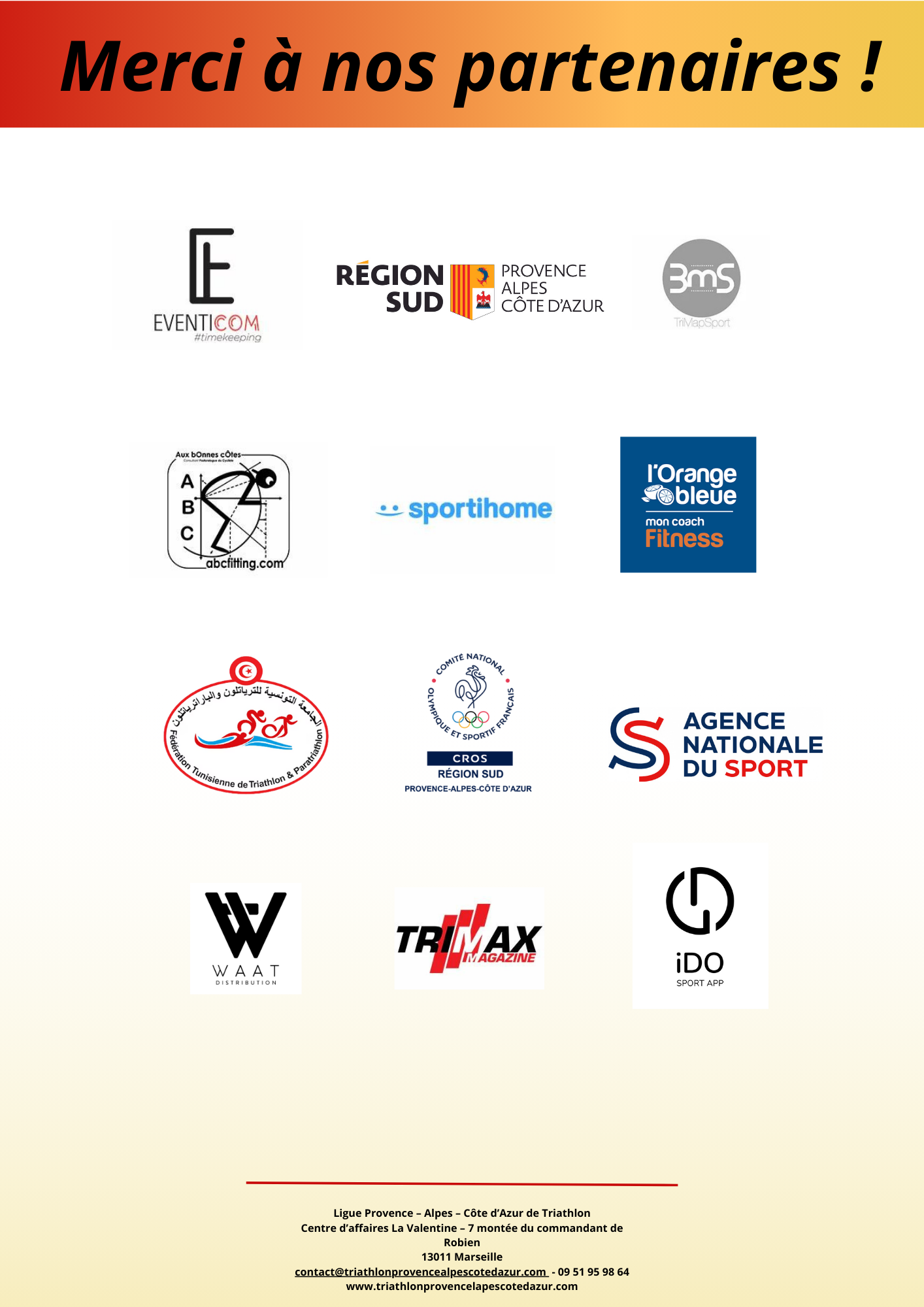 TYPE D’ÉPREUVESDUATHLONÉTAPE 1DUATHLONÉTAPE 2TRIATHLONÉTAPE 1TRIATHLONÉTAPE 2TRIATHLONÉTAPE 3ÉPREUVES / DISTANCES17/03/2024-Duathlon des Vignobles-Oranges (84)-Distance : « S » individuel avec aspiration-abri24/03/2024-Duathlon de la Fermière -  Marseille (13)-Distance : « S » individuel avec aspiration-abri21/04/2024-Triathlon des Marettes-  Vitrolles (13)-Distance : « S » individuel sans aspiration-abri29/05/2024-Triathlon de l’Ail -  Piolenc (84)-Distance : « S »     individuel avec aspiration-abri16/06/2024-Triathlon des Ferréol -Digne les Bains (04)-Distance : « S »    contre la montre par équipeCATEGORIES / ÉPREUVES / DISTANCES / LABELSDUATHLONTRIATHLONAQUATHLONÉPREUVE SUPPLEMENTAIRE ÉPREUVE SUPPLEMENTAIREDERNIÈRE ÉTAPEMINI – POUSSIN(MPO)-6-9 ANS10/03/2024-Duathlon d’Aubagne- Aubagne (84)-Distance : « Jeunes »Challenge Jeunes, Championnat Régional Benjamins07/04/2024-Triathlon Jeunes de La Ciotat- La Ciotat (13)-Distance : « Jeunes »Challenge Jeunes, Championnat Régional Benjamins22/06/2024-Aquathlon des Orange Pressées-Piolenc (84)-Distances : « Jeunes »Challenge Jeunes11/02/2024-Cross Duathlon de Digne les Bains-Digne les Bains-Distance : « Jeunes »Challenge Jeunes01/06/2024-Aquathlon jeunes de Salon de Provence-Distance : « Jeunes »Challenge Jeunes20/09/2024-Triathlon de l’étang-Berre (13)-Distances : « Jeunes »Challenge JeunesPOUSSIN(PO)-6-9 ANS10/03/2024-Duathlon d’Aubagne- Aubagne (84)-Distance : « Jeunes »Challenge Jeunes, Championnat Régional Benjamins07/04/2024-Triathlon Jeunes de La Ciotat- La Ciotat (13)-Distance : « Jeunes »Challenge Jeunes, Championnat Régional Benjamins22/06/2024-Aquathlon des Orange Pressées-Piolenc (84)-Distances : « Jeunes »Challenge Jeunes11/02/2024-Cross Duathlon de Digne les Bains-Digne les Bains-Distance : « Jeunes »Challenge Jeunes01/06/2024-Aquathlon jeunes de Salon de Provence-Distance : « Jeunes »Challenge Jeunes20/09/2024-Triathlon de l’étang-Berre (13)-Distances : « Jeunes »Challenge JeunesPUPILLE(PU)-8-11 ANS10/03/2024-Duathlon d’Aubagne- Aubagne (84)-Distance : « Jeunes »Challenge Jeunes, Championnat Régional Benjamins07/04/2024-Triathlon Jeunes de La Ciotat- La Ciotat (13)-Distance : « Jeunes »Challenge Jeunes, Championnat Régional Benjamins22/06/2024-Aquathlon des Orange Pressées-Piolenc (84)-Distances : « Jeunes »Challenge Jeunes11/02/2024-Cross Duathlon de Digne les Bains-Digne les Bains-Distance : « Jeunes »Challenge Jeunes01/06/2024-Aquathlon jeunes de Salon de Provence-Distance : « Jeunes »Challenge Jeunes20/09/2024-Triathlon de l’étang-Berre (13)-Distances : « Jeunes »Challenge JeunesBENJAMIN(BE)-10-13 ANS 10/03/2024-Duathlon d’Aubagne- Aubagne (84)-Distance : « Jeunes »Challenge Jeunes, Championnat Régional Benjamins07/04/2024-Triathlon Jeunes de La Ciotat- La Ciotat (13)-Distance : « Jeunes »Challenge Jeunes, Championnat Régional Benjamins01/06/2024-Aquathlon jeunes de Salon de Provence-Distance : « Jeunes »Challenge JeunesCATEGORIES / ÉPREUVES / DISTANCES / LABELSDUATHLONTRIATHLONAQUATHLONRAIDÉPREUVE SUPPLEMENTAIREDERNIÈRE ÉTAPEBENJAMIN(BE)-XS22/06/2024-Aquathlon des Orange Pressées - Piolenc (84)-Distances :   « XS » - « S »Challenge Jeunes, Championnat Régional Benjamins, Minimes, Cadets, Juniors,Sélectif Benjamins, Minimes, Cadets, Juniors17/02/2024-Raid des Dentelles-La Farre (84)-Distance : « XS » - « S » équipeChallenge Jeunes, Championnat Régional Minimes, Cadets, Juniors20/09/2024-Triathlon de l’étang-Berre (13)-Distances : « XS » - « S »Challenge Jeunes, Championnat Minimes, Cadets et Juniors.MINIME(MI)-XS24/03/2024-Duathlon de La Fermière - Marseille (13)-Distances : « XS » - « S » individuel avec aspiration - abriChallenge Jeunes, Championnat Régional Minimes, Cadets, Juniors,Sélectif Minimes, Cadets, Juniors08/09/2024-Istr’M-  Istres (13)-Distances : « XS » individuel avec aspiration - abriChallenge Jeunes22/06/2024-Aquathlon des Orange Pressées - Piolenc (84)-Distances :   « XS » - « S »Challenge Jeunes, Championnat Régional Benjamins, Minimes, Cadets, Juniors,Sélectif Benjamins, Minimes, Cadets, Juniors17/02/2024-Raid des Dentelles-La Farre (84)-Distance : « XS » - « S » équipeChallenge Jeunes, Championnat Régional Minimes, Cadets, Juniors11/02/2024-Cross Duathlon de Digne les Bains-Digne les Bains-Distance : « XS » - « S », Challenge jeunes20/09/2024-Triathlon de l’étang-Berre (13)-Distances : « XS » - « S »Challenge Jeunes, Championnat Minimes, Cadets et Juniors.CADET(CA)-S 24/03/2024-Duathlon de La Fermière - Marseille (13)-Distances : « XS » - « S » individuel avec aspiration - abriChallenge Jeunes, Championnat Régional Minimes, Cadets, Juniors,Sélectif Minimes, Cadets, Juniors08/09/2024-Istr’M-  Istres (13)-Distances : « XS » individuel avec aspiration - abriChallenge Jeunes22/06/2024-Aquathlon des Orange Pressées - Piolenc (84)-Distances :   « XS » - « S »Challenge Jeunes, Championnat Régional Benjamins, Minimes, Cadets, Juniors,Sélectif Benjamins, Minimes, Cadets, Juniors17/02/2024-Raid des Dentelles-La Farre (84)-Distance : « XS » - « S » équipeChallenge Jeunes, Championnat Régional Minimes, Cadets, Juniors11/02/2024-Cross Duathlon de Digne les Bains-Digne les Bains-Distance : « XS » - « S », Challenge jeunes20/09/2024-Triathlon de l’étang-Berre (13)-Distances : « XS » - « S »Challenge Jeunes, Championnat Minimes, Cadets et Juniors.JUNIOR(JU)-S24/03/2024-Duathlon de La Fermière - Marseille (13)-Distances : « XS » - « S » individuel avec aspiration - abriChallenge Jeunes, Championnat Régional Minimes, Cadets, Juniors,Sélectif Minimes, Cadets, Juniors08/09/2024-Istr’M-  Istres (13)-Distances : « XS » individuel avec aspiration - abriChallenge Jeunes22/06/2024-Aquathlon des Orange Pressées - Piolenc (84)-Distances :   « XS » - « S »Challenge Jeunes, Championnat Régional Benjamins, Minimes, Cadets, Juniors,Sélectif Benjamins, Minimes, Cadets, Juniors17/02/2024-Raid des Dentelles-La Farre (84)-Distance : « XS » - « S » équipeChallenge Jeunes, Championnat Régional Minimes, Cadets, Juniors11/02/2024-Cross Duathlon de Digne les Bains-Digne les Bains-Distance : « XS » - « S », Challenge jeunes20/09/2024-Triathlon de l’étang-Berre (13)-Distances : « XS » - « S »Challenge Jeunes, Championnat Minimes, Cadets et Juniors.CATEGORIES / ÉPREUVES / DISTANCESBIKE & RUNDUATHLONTRIATHLON « COURT »TRIATHLON « LONG »AQUATHLONRAIDDERNIÈRE ÉTAPESENIOR18/02/2024-Bike & Run de la Colline - Marignane (13)-Distance « S »31/03/2024-11éme Duathlon de Salon-Salon de Provence (13)-Distance « S » 08/05/2024-Triathlon de la Côte Bleue- Sausset les Pins (13)-Distance « M »30/06/2024-Triathlon M d’Embrun-Embrun (05)-Distance « L »22/06/2024-Aquathlon des Orange Pressées - Piolenc (84)-Distance « S »07/04/2024-Sud Raid Cup- Veynes (05)-Distance « S »22/09/2024-Istr’M- Istres (13)-Distance « M » MASTER18/02/2024-Bike & Run de la Colline - Marignane (13)-Distance « S »31/03/2024-11éme Duathlon de Salon-Salon de Provence (13)-Distance « S » 08/05/2024-Triathlon de la Côte Bleue- Sausset les Pins (13)-Distance « M »30/06/2024-Triathlon M d’Embrun-Embrun (05)-Distance « L »22/06/2024-Aquathlon des Orange Pressées - Piolenc (84)-Distance « S »07/04/2024-Sud Raid Cup- Veynes (05)-Distance « S »22/09/2024-Istr’M- Istres (13)-Distance « M » 1ère équipe :  1000 €2ème équipe :  800 €3ème équipe :  600 €4ème équipe :  400 €5ème équipe :  200€1ère équipe :  600 €2ème équipe : 500 €3ème équipe : 400 €4ème équipe : 300 €5ème équipe : 200€1ère équipe :  20 pts10ème équipe : 08 pts2ème équipe : 18 pts11ème équipe : 07 pts3ème équipe : 16 pts12ème équipe : 06 pts4ème équipe : 14 pts13ème équipe : 05 pts5ème équipe : 13 pts14ème équipe : 04 pts6ème équipe : 12 pts15ème équipe : 03 pts7ème équipe : 11 pts16ème équipe : 02 pts8ème équipe : 10 pts9ème équipe : 09 ptsPlacePointsPlacePointsPlacePoints14510181982401116207336121521643213142255291413234626151224372416112528221710261920189PLACEPOINTSPLACEPOINTS160014525259015520358016515457517510557018505656519500756020495855521-60-3pts/place9550603751054561-100-2pts/place1154010029512535101-394-1pts/place135303941